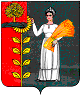 РОССИЙСКАЯ ФЕДЕРАЦИЯСОВЕТ ДЕПУТАТОВ СЕЛЬСКОГО ПОСЕЛЕНИЯХВОРОСТЯНСКИЙ СЕЛЬСОВЕТДобринского муниципального района Липецкой области   41-я сессия  IV созываР Е Ш Е Н И Е  26.03.2024                                  ж.д.ст.Хворостянка                             №178 - рсОб итогах деятельности Совета депутатов сельского поселения Хворостянский сельсовет Добринскогомуниципального района за 2023 годАнализируя информацию председателя Совета депутатов сельского поселения Хворостянский сельсовет Добринского муниципального района об итогах деятельности Совета депутатов сельского поселения Хворостянский сельсовет Добринского муниципального района за 2023 год, Совет депутатов сельского поселения Хворостянский сельсовет Добринского муниципального района отмечает, что за отчетный период проведено 12 сессий, на которых рассмотрено 51 вопрос, отнесенный к компетенции представительного органа сельского поселения.Основные вопросы, вносимые на рассмотрение представительного органа района, касались социально-экономического развития района, бюджета, порядка управления и распоряжения муниципальной собственностью, внесения изменений и дополнений в нормативные правовые акты. Основными критериями эффективности деятельности депутатского корпуса представительного органа сельского поселения Хворостянский сельсовет были и остаются законность, ответственность, открытость перед избирателями.В течение года серьезное внимание уделялось осуществлению текущего и промежуточного контроля за ходом исполнения бюджета сельского поселения Хворостянский сельсовет.  По вопросам, требующим общественной экспертизы, проводились публичные слушания. В своей работе Совет депутатов руководствовался принципами открытости и гласности. Главной задачей Совета депутатов являлось полное и объективное информирование населения о деятельности депутатского корпуса через официальный сайт в сети интернет http://hvrss.admdobrinka.ruНормативно-правовые акты, принятые Советом депутатов сельского поселения Хворостянский сельсовет и затрагивающие интересы населения, регулярно обнародовались путем размещения  в помещении администрации сельского поселения, сельской, школьной библиотеках, сельских домах культуры, помещении почты, на доске объявлений.      Главное место в работе депутата занимает  работа с избирателями.  В течение всего отчетного периода председателем, депутатами, работниками аппарата Совета депутатов сельского поселения Хворостянский сельсовет оказывалась консультативная помощь администрации  сельского  поселения, главе и специалистам администрации по подготовке и оформлению проектов нормативных правовых актов.  На основании вышеизложенного Совет депутатов сельского поселения Хворостянский сельсовет Добринского муниципального районаРЕШИЛ:1.Принять к сведению информацию председателя Совета депутатов сельского поселения Хворостянский сельсовет Добринского муниципального района об итогах деятельности Совета депутатов  за 2023 год.2.Депутатам Совета депутатов сельского поселения Хворостянский сельсовет Добринского муниципального района активизировать работу с избирателями.    Председатель Совета депутатов сельского поселения Хворостянский сельсовет                                                    С.И.Шарова